Очень дряхлая, благообразная старушкаО простоватом, глупом человекеОб уставшем, обессиленном человекеСвежий, бодрыйО ком-то навязчивомлопух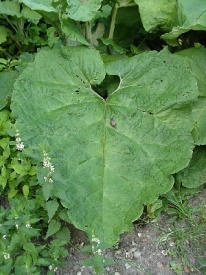 как огурец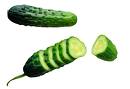 как репей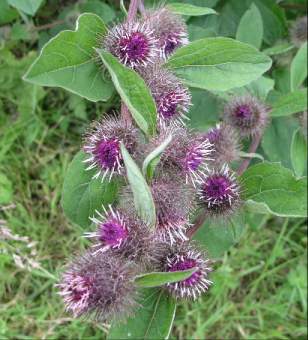 божий одуванчик 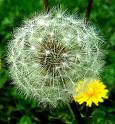 как выжатый лимон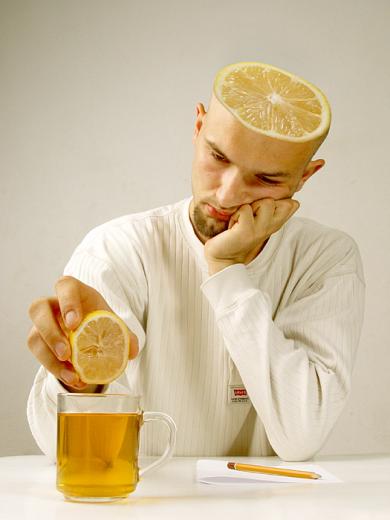 